รายงานผลการการจัดการทรัพย์สินของราชการ ของบริจาค และการจัดเก็บของกลาง ประจำปีงบประมาณ พ.ศ. ๒๕๖๗ของสถานีตำรวจภูธรตาลสุม จังหวัดอุบลราชธานีรายงานผลการการจัดการทรัพย์สินของราชการ ของบริจาค และการจัดเก็บของกลาง สถานี ตำรวจภูธรตาลสุม  ประจำเดือน ธันวาคม  ๒๕๖๖  ประจำปีงบประมาณ พ.ศ. ๒๕๖๗กิจกรรมการดำเนินการรูปถ่ายกิจกรรมกิจกรรมการดำเนินการรูปถ่ายกิจกรรมการจัดการทรัพย์สินของทางราชการวันที่ ๑๙ ธันวาคม ๒๕๖๖ พ.ต.อ.สุรวิทย์  โยนจอหอ  ผกก.สภ.ตาลสุม  มอบหมายให้ พ.ต.ท.สมพงษ์  ศรีสนาย  สวป.สภ.ตาลสุม,  พ.ต.ท.ชยพล  เขื่อนทอง  สว.อก.สภ.ตาลสุม  และ ร.ต.อ.นพดล  แก้วคูณ  เจ้าหน้าที่พัสดุ  สภ.ตาลสุม  ตรวจอาวุธ ยุทภัณฑ์ ทรัพย์สิน และพัสดุ  อุปกรณ์ที่ใช้ในการปฏิบัติหน้าที่  และทำบัญชีคุมทุกรายการ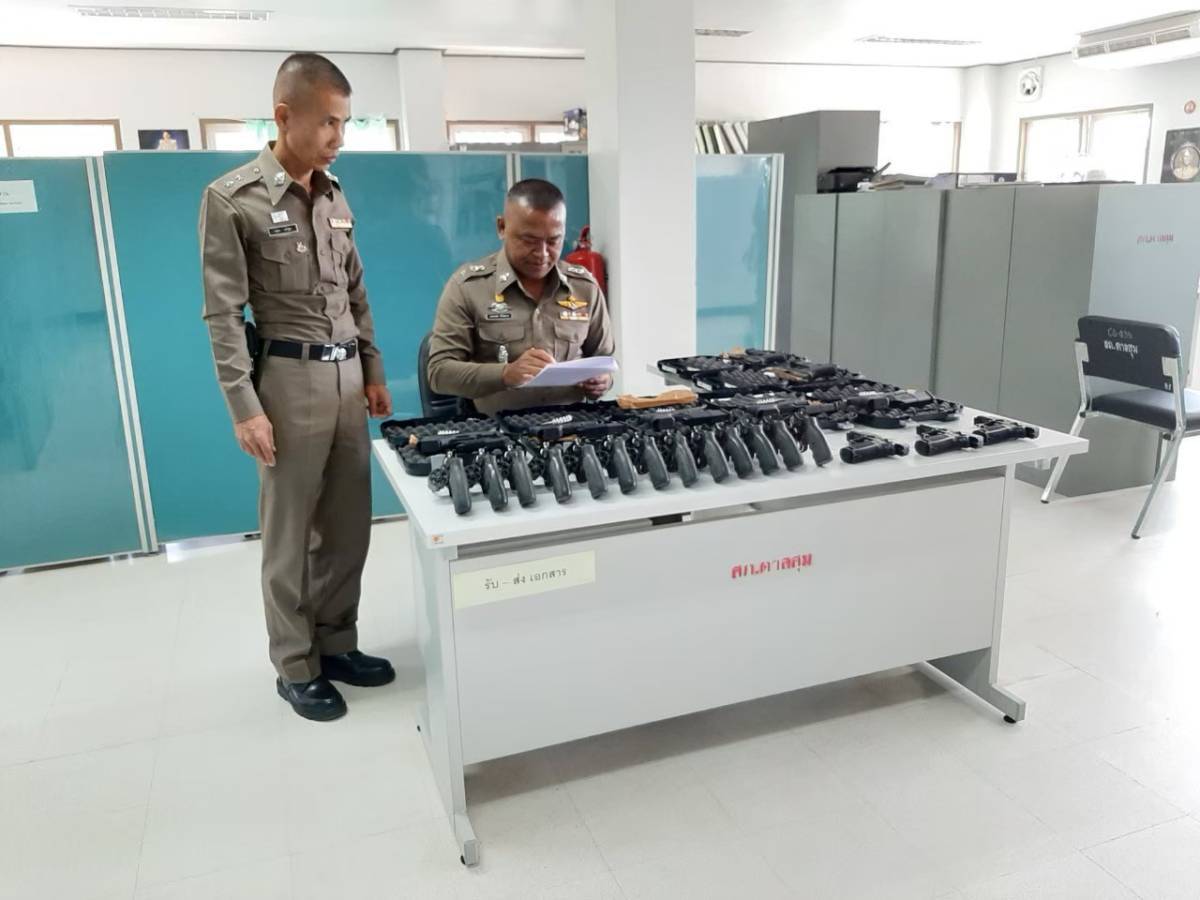 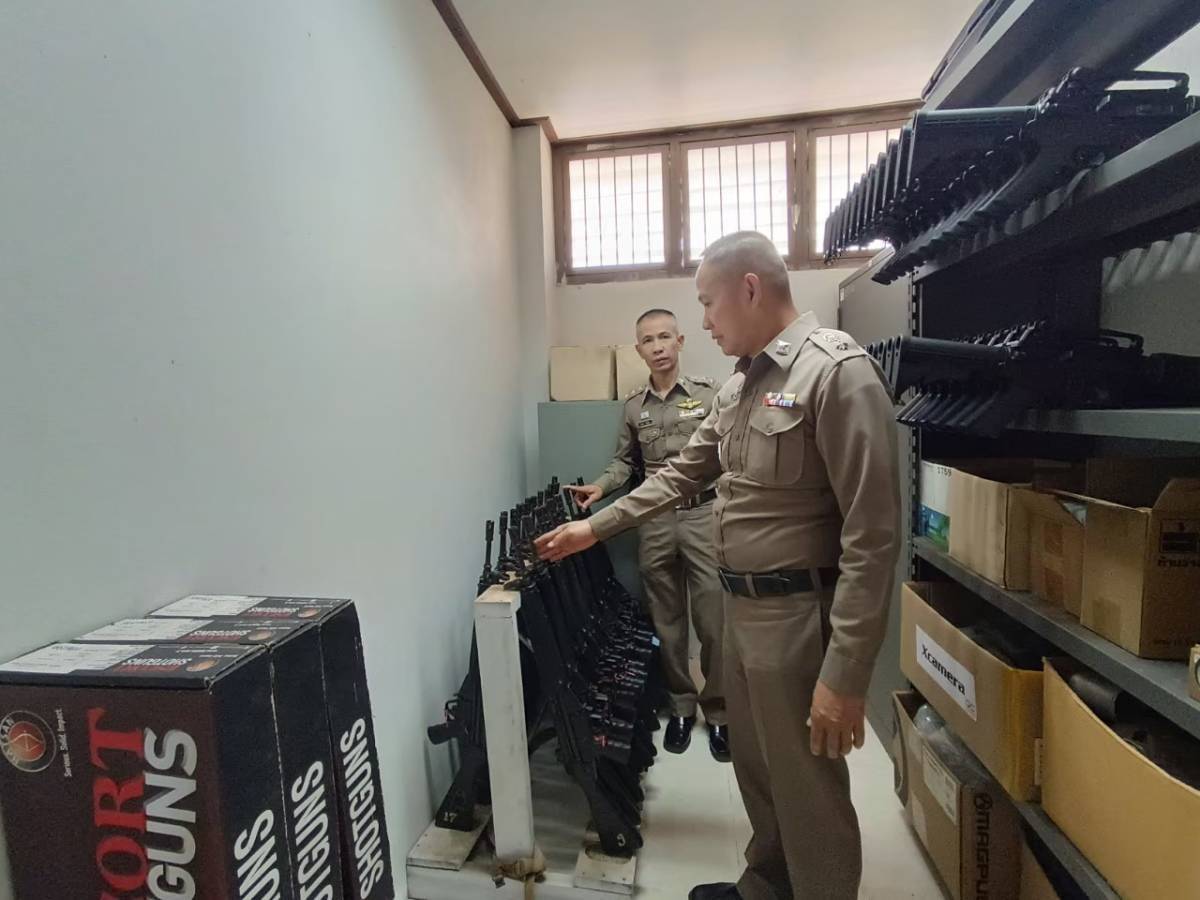 การจัดเก็บของกลางวันที่ ๒๖ ธันวาคม ๒๕๖๖  พ.ต.ท.อดิสรณ์  อินทะนาม รอง ผกก.(สอบสวน)สภ.ตาลสุม  มอบหมายให้  ด.ต.มงคล  คำแพง  ผบ.หมู่(ป.)   สภ.ตาลสุม  เจ้าหน้าที่ดูแลของกลางในคดีอาญา จราจร  ตรวจสอบของกลาง  ในคดีอาญา จราจร  ประจำเดือน ธันวาคม  ๒๕๖๖  พร้อมทั้งจัดทำบัญชีควบคุมทุกรายการ                       พ.ต.อ.       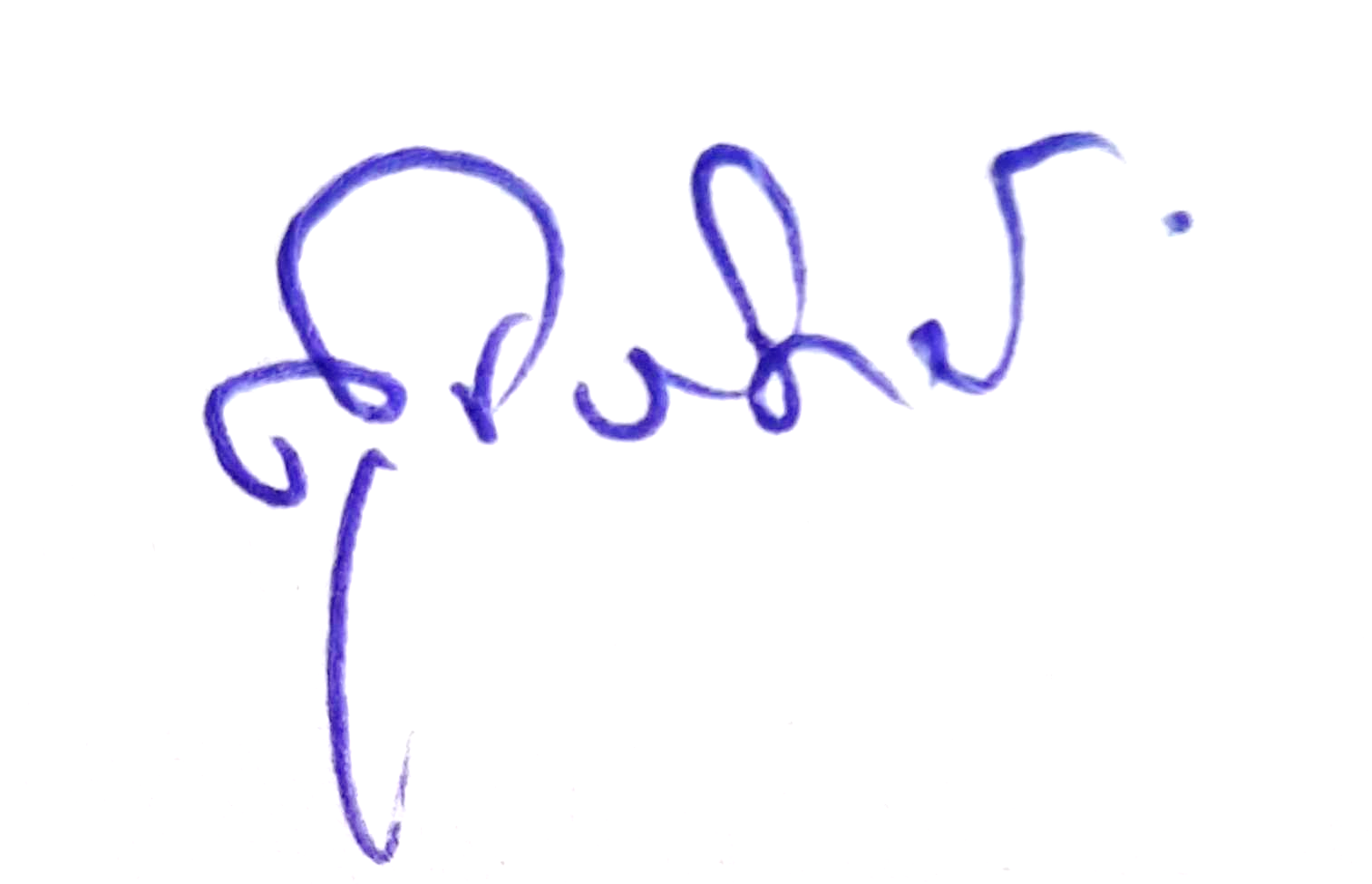                              ( สุรวิทย์  โยนจอหอ )                                 ผกก.สภ.ตาลสุม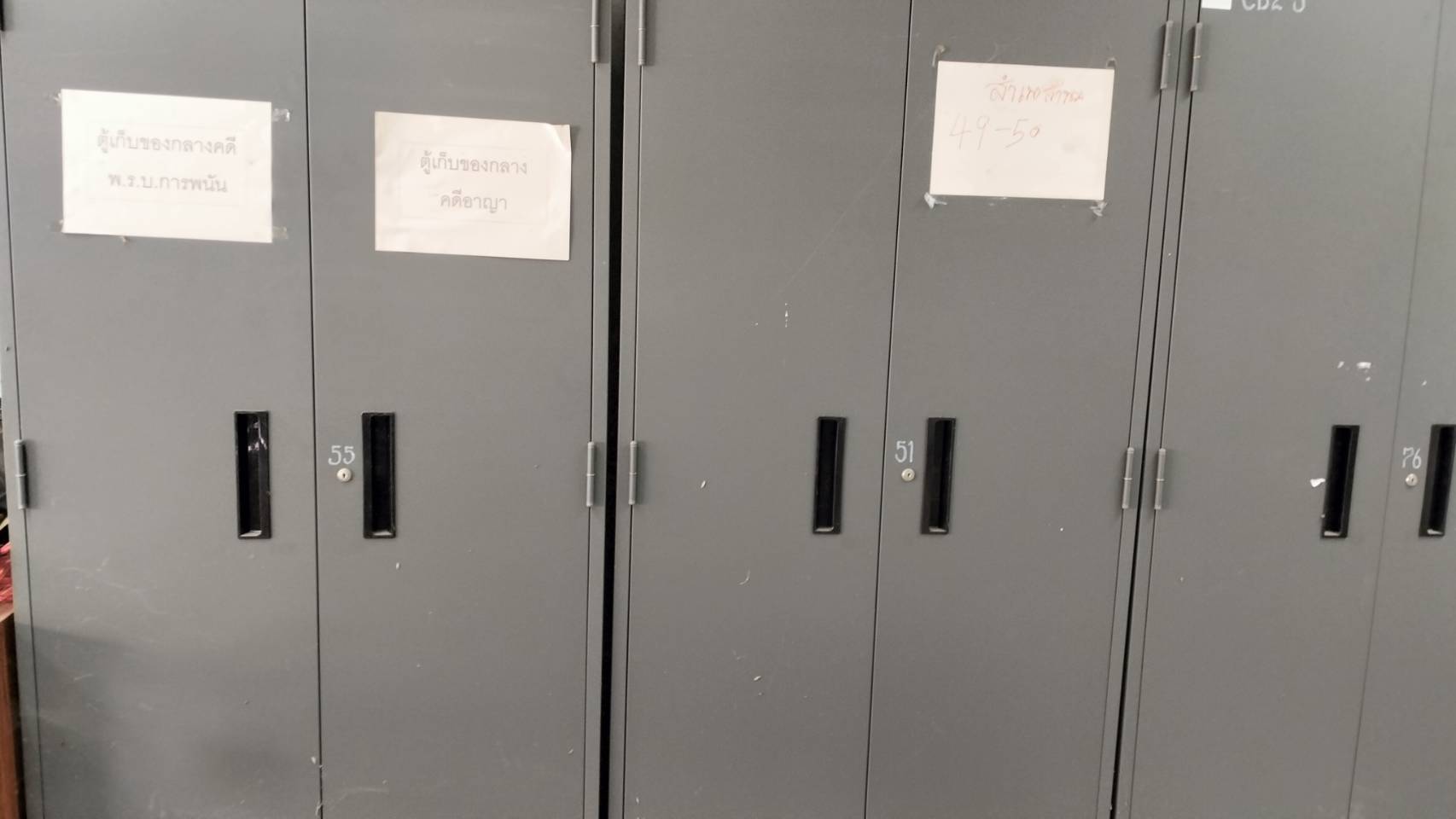 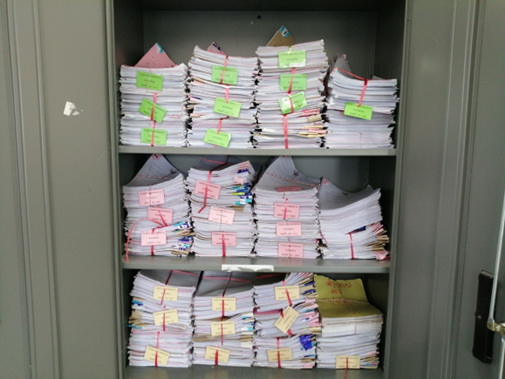 